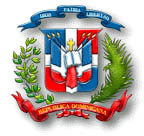 DIRECCIÓN GENERAL DE CONTRATACIONES PÚBLICAS REGISTRO DE PROVEEDORES DEL ESTADODECLARACIÓN PERSONAS JURIDICAS - RPE-F002 -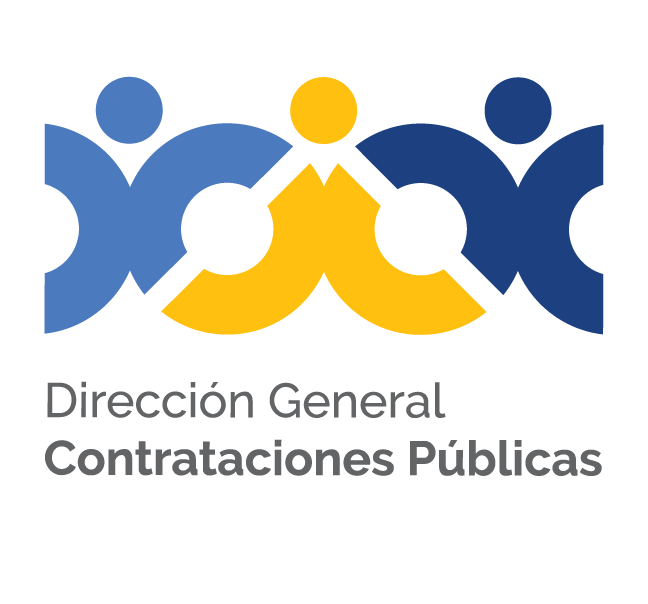 Quien suscribe, Señor (a) ________ _____________________________________________, de Nacionalidad _________________, Mayor de Edad, Estado Civil_______________, portador (a) de la Cédula de Identidad y Electoral o Pasaporte No.___________________, actuando en nombre de ____________________________________________________________, marcada con el Registro Nacional de Contribuyente (RNC) No.____________________, con domicilio en ________________________________________________________________________________;Declaro lo siguiente:Quien suscribe junto a los socios o miembros de la entidad anteriormente señalada, no nos encontramos en ninguna de las situaciones de exclusión enumeradas en el Artículo 14 de la Ley No. 340-06 sobre Compras y Contrataciones de Bienes, Servicios, Obras y Concesiones del Estado Dominicano.Que estamos al día en el pago de nuestras obligaciones laborales y fiscales, conforme a nuestra legislación vigente.La presente Declaración simple ha sido realizada en la Ciudad de_____________________________________, a los ________________ (    ) días del mes de_______________ del año ___________________ (        ).___________________________________________                                                                                                                        DeclaranteQuien suscribe, Señor (a) ________ _____________________________________________, de Nacionalidad _________________, Mayor de Edad, Estado Civil_______________, portador (a) de la Cédula de Identidad y Electoral o Pasaporte No.___________________, actuando en nombre de ____________________________________________________________, marcada con el Registro Nacional de Contribuyente (RNC) No.____________________, con domicilio en ________________________________________________________________________________;Declaro lo siguiente:Quien suscribe junto a los socios o miembros de la entidad anteriormente señalada, no nos encontramos en ninguna de las situaciones de exclusión enumeradas en el Artículo 14 de la Ley No. 340-06 sobre Compras y Contrataciones de Bienes, Servicios, Obras y Concesiones del Estado Dominicano.Que estamos al día en el pago de nuestras obligaciones laborales y fiscales, conforme a nuestra legislación vigente.La presente Declaración simple ha sido realizada en la Ciudad de_____________________________________, a los ________________ (    ) días del mes de_______________ del año ___________________ (        ).___________________________________________                                                                                                                        DeclaranteQuien suscribe, Señor (a) ________ _____________________________________________, de Nacionalidad _________________, Mayor de Edad, Estado Civil_______________, portador (a) de la Cédula de Identidad y Electoral o Pasaporte No.___________________, actuando en nombre de ____________________________________________________________, marcada con el Registro Nacional de Contribuyente (RNC) No.____________________, con domicilio en ________________________________________________________________________________;Declaro lo siguiente:Quien suscribe junto a los socios o miembros de la entidad anteriormente señalada, no nos encontramos en ninguna de las situaciones de exclusión enumeradas en el Artículo 14 de la Ley No. 340-06 sobre Compras y Contrataciones de Bienes, Servicios, Obras y Concesiones del Estado Dominicano.Que estamos al día en el pago de nuestras obligaciones laborales y fiscales, conforme a nuestra legislación vigente.La presente Declaración simple ha sido realizada en la Ciudad de_____________________________________, a los ________________ (    ) días del mes de_______________ del año ___________________ (        ).___________________________________________                                                                                                                        Declarante